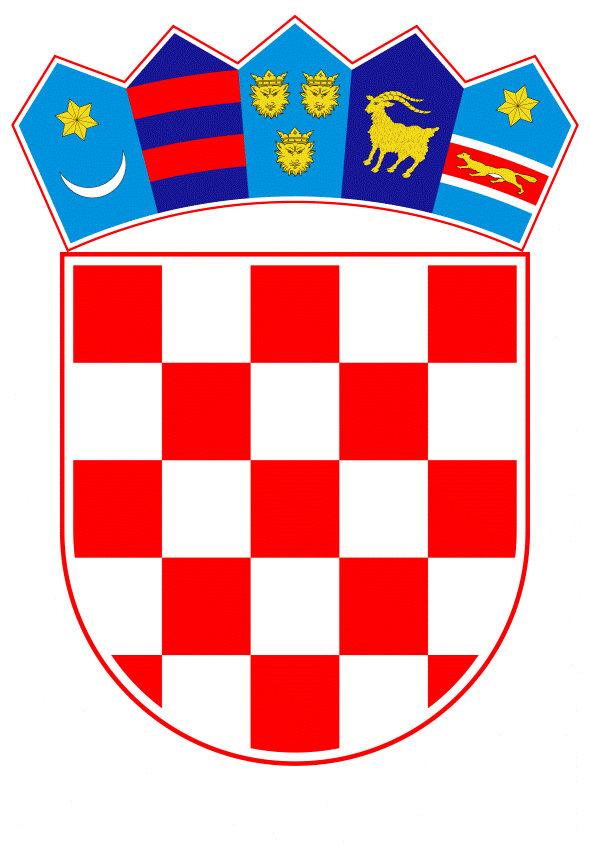 VLADA REPUBLIKE HRVATSKEZagreb, 10. prosinca 2021.______________________________________________________________________________________________________________________________________________________________________________________________________________________________PrijedlogNa temelju članka 31. stavka 3. Zakona o Vladi Republike Hrvatske („Narodne novine“, br. 150/11., 119/14., 93/16. i 116/18.) i točaka II. i III. Odluke o kriterijima i postupku za prihvaćanje pokroviteljstva Vlade Republike Hrvatske („Narodne novine“, broj 44/16.), Vlada Republike Hrvatske je na sjednici održanoj _____________ 2021. donijelaZ A K L J U Č A K	1.	Vlada Republike Hrvatske prihvaća pokroviteljstvo nad nacionalnim izložbenim projektom „Slavko Kopač“, sukladno zamolbi Hrvatskog društva likovnih umjetnika.	2.	Prihvaćanjem pokroviteljstva Vlada Republike Hrvatske ne preuzima nikakve financijske obveze.KLASA:URBROJ:Zagreb,	PREDSJEDNIK 	mr. sc. Andrej PlenkovićObrazloženjeOvaj izložbeni projekt se održava u organizaciji Hrvatskog društva likovnih umjetnika u suradnji s Akademijom likovnih umjetnosti u Zagrebu u razdoblju od 17. prosinca 2021. do 31. ožujka 2022. Radi se o interdisciplinarnom projektu transnacionalnog karaktera koji će biti postavljen u svim izložbenim prostorima kao i u eksterijeru Meštrovićeva paviljona u Zagrebu. Ovaj projekt od nacionalnog interesa prikazuje dostignuća hrvatskog umjetnika Slavka Kopača koji je svojim vrhunskim dometima obilježio francusku i europsku likovnu scenu druge polovice 20. stoljeća. Izložba „Slavko Kopač“ ima za cilj pozicionirati umjetnika kao hrvatsku kulturnu baštinu te potaknuti i promovirati umjetničku izvrsnost, inventivnost te primjenu raznih slikarskih tehnika u području likovne odnosno vizualne umjetnosti, s ciljem poticanja hrvatskog umjetničkog stvaralaštva na nadprosječnoj svjetskoj razini. Budući da ovaj izložbeni projekt potiče umrežavanje i zajednički rad velikog broja hrvatskih ustanova iz različitih područja sa stručnjacima iz inozemstva, što doprinosi njihovoj vidljivosti na internacionalnoj razini kao i na međunarodni značaj ovog likovnog genija, predlažemo da Vlada Republike Hrvatske prihvati pokroviteljstvo navedene izložbe.Predlagatelj:Ministarstvo kulture i medijaPredmet:Prijedlog za prihvaćanje pokroviteljstva nad nacionalnim izložbenim projektom „Slavko Kopač“